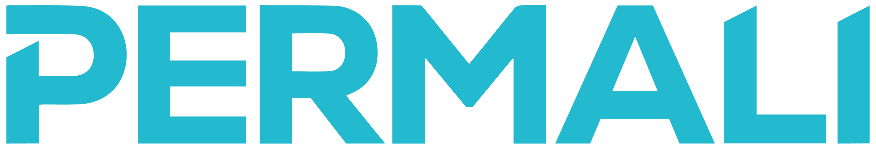 JOB VACANCY – SPRAY PAINT & COATING OPERATIVES COMPETITIVE HOURLY RATE PLUS SHIFT ALLOWANCEHOURS – 37.5 PER WEEK ON A ROTATING SHIFT BASISPermali Gloucester Limited are recruiting for several spray paint operatives to join their growing manufacturing team. The role will involve working within our new state of the art of painting booth to spray paint a range of composite products. We are looking for applicants who are flexible in their approach to work and willing to work effectively as part of a small team. You will be working on a shift pattern and may be occasionally asked to work overtime.Responsibilities will includeSpray painting composite products in a boothPreparation and finishingEnsuring inspection criteria are met Cleaning and maintenance of spray application equipmentWorking in accordance with Health & Safety regulationsSkills & ExperienceExperience in a similar role  An understanding of manufacturing processesWorking effectively as part of a team Attention to detail Good communication skills If you are interested in applying for the vacancy please send your CV along with a covering letter to: jobs@permali.co.uk(01452) 543271